Bettina Spichiger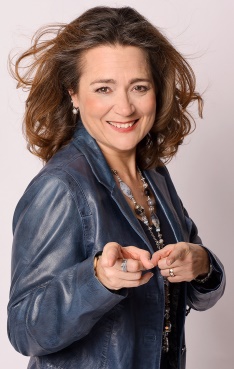 Name	 	Bettina SpichigerAnschrift 	Buonaserstrasse 30
		CH-6343 RotkreuzTel		0041 79 601 89 01Geb		18. Juli 1974E-Mail		info@bettinaspichiger.chBerufliche LaufbahnSeptember 2011 – heute		Trainings mit click
					Unternehmerin – Geschäftsführerin
					* Kommunikationstrainings
					* Coachings
					* ReferateFebruar 2002 – August 2011	NeumannZanetti & Partner
					Kommunikationstrainerin
					* Kundenorientierung, Verkauf, FührungAugust 2000 – Januar 2002	Credit Suisse AG
					Communication Center Horgen
					Event- und SeminarorganisationDezember 1999 – Juli 2000	Itacare Eco Resort (Bahia – Brazil)
					Hoteleröffnung1995 – 1999				Diverse Praktikas
					Küche, Service, Reception, Seminar- und BankettSprachenDeutsch		Muttersprache
Italienisch		sehr gute Kenntnisse in Wort und Schrift
Englisch		sehr gute Kenntnisse in Wort und Schrift
Französisch		gute Kenntnisse in Wort und Schrift
Portugiesisch		gute mündliche KenntnisseAusbildung2020 / 2021		CAS Interkulturelle Kommunikation & Transkulturelle Kompetenzen – IKF Luzern2020			Richard Lewis Communications – Cross Culture train the trainer 2017			NLP Master – freshacademy Feldafing Deutschland2016			NLP Practitioner – freshacademy Feldafing Deutschland2009 – 2010		Nachdiplomstudium CAS Leadership – Hochschule Luzern2006			Coaching Ausbildung CAS Beratung in der Praxis – zhaw2004			Akkreditierung Insights Discovery 
			Lizenzierter Partner (bis heute)2003			Grundausbildung Methodik Didaktik – zhaw1995 – 1999		SHL Schweizerische Hotelfachschule Luzern 
			Eidg. dipl. Hotelier HF1990 – 1993		Handelsschule Münchenstein
			Handelsdiplom